За год в детских лагерях отдохнут 218 672 ребенка из ТатарстанаО ходе летней оздоровительной кампании рассказали сегодня в Кабинете Министров РТ заместитель премьер-министра – министр образования РТ Рафис Бурганов и министр по делам молодежи РТ Дамир Фаттахов. Напомним, в Татарстане Министерство по делам молодежи РТ является ответственным исполнителем, а центр «Лето» – оператором республиканской летней оздоровительной кампании. На сегодняшний день организован отдых и оздоровление 118 873 детей и подростков, что составляет более 63% от запланированного количества. Всего в этом году организованными формами отдыха будут охвачены 218 672 ребенка, для которых функционируют 1843 организации отдыха.Традиционно программа летнего отдыха сохраняет свою социальную ориентированность. Для детей выделены 54 831 бесплатная путевка, в т.ч. 13 616 бесплатных путевок получат дети, находящиеся в трудной жизненной ситуации.С 2017 года благодаря решению Президента в нашей республике организуются специализированные смены для детей с ограниченными возможностями здоровья. Это смены, которые учитывают особенности таких детей и направлены на их физическое, интеллектуальное, творческое развитие и социализацию.  В этом году организован отдых для 573 детей, среди которых ребята с нарушениями слуха и зрения, с нарушением интеллекта, больные сахарным диабетом, ДЦП и дети с аутизмом.Как всегда, наиболее популярным является отдых детей на черноморском побережье. Всего в 4 лагерях на Черном море отдохнут 5750 татарстанских ребенка. В том числе 3550 детей примут в лагерях Краснодарского края – в Анапе (Витязево и Приазовец) и Туапсе (Юбилейный), еще 2200 детей отдохнут в Крыму (ДОЛ им.Казакевича). В дополнение к этому Татарстан получил 332 квоты для отдыха детей в Международном детском центре «Артек». Благодаря созданию федеральной автоматизированной информационной системы «Артек.дети», отбор детей для отдыха в Артеке проводится абсолютно беспристрастно с учетом личных достижений каждого ребенка: дети заполняют на сайте свой личный профиль, добавляют к нему свои грамоты и дипломы за участие в олимпиадах, творческих конкурсах, спортивных соревнованиях и социально-значимых проектах. На основе этих данных формируется рейтинг и распределяются путевки. В этом году конкурс на путевки в Артек в нашей республике составляет в среднем 9 человек на место, на отдельные летние смены заявились больше 30 человек на одну путевку. В данный момент в «Артек» направлено 192 ребенка из 19 районов и городских округов Республики Татарстан.Создание комфортных условий для отдыха детей – одна из наших основных задач. В ходе подготовки к летней оздоровительной кампании во всех лагерях проведен текущий ремонт. В целом, благодаря поддержке Президента, начиная с 2014 года, во многих оздоровительных учреждениях проведена и реконструкция. При формировании программы капремонта учитывается зональность, перспектива перехода лагерей на круглогодичный формат работы, возможность увеличения их пропускной способности, и то, смогли ли балансодержатели привлечь дополнительные средства на развитие инфраструктуры. С 2014 года в рамках программы капремонта инфраструктуры летнего отдыха:отремонтировано почти 35 тыс.кв.м. площадей на общую сумму более 450 млн.рублей;построено около 6 тыс. кв. м на общую сумму около 130 млн.рублей.При этом на круглогодичный режим работы с 2014 года перешли 3 государственных лагеря (ДОЛ «Пламя», ДОЛ «Заречье» и ДОЛ «Ласточка» (Бавлинский муниципальный район)).Всего с 2012 год реконструировано и построено с нуля 6 республиканских лагерей круглогодичного действия, отвечающих самым современным требованиям.За это время пропускная способность в отремонтированных лагерях увеличена более чем на 4 500 человек. Безусловно, главным приоритетом летней оздоровительной кампании является безопасность детей. За всеми детскими оздоровительными учреждениями закреплены сотрудники МВД, а маршруты патрулирования максимально приближены к лагерям и местам массового отдыха детей. Все лагеря прошли проверку органов противопожарного надзора, организовано обучение детей и персонала правилам противопожарной безопасности, проводятся тренировки по эвакуации в случае чрезвычайных ситуаций. Безусловно, для безопасного и качественного детского отдыха необходимы достойные кадры. При приеме на работу проводится обязательная проверка специалистов. В рамках подготовки к летней оздоровительной кампании на базе 5 вузов РТ проведены республиканские школы вожатского мастерства, на которых к лету обучено около 2000 вожатых. С учетом жаркого лета не менее важным является вопрос организации купания. В 49 лагерях функционируют открытые и закрытые бассейны (13 открытых, 16 закрытых), организован выезд детей в оздоровительные комплексы (23 лагеря), а в 2 лагерях – купание в естественных водоемах (Чистопольский район, лагеря «Солнышко» и ЛОГ «Раздолье»). Работа детских лагерей находится на постоянном контроле органов Роспотребнадзора, МЧС. Также за каждым районом РТ закреплен член межведомственной комиссии, который проводит текущий контроль объектов. Отметим, что для оперативного реагирования на вопросы и проблемы в рамках оздоровительной кампании круглосуточно работает телефон «горячей линии» Республиканской межведомственной комиссии: +7 (843) 293-12-91.Контактная информация по тел: 8 952 036 36 89 (Алсу Валеева)МИНИСТЕРСТВО ПО ДЕЛАМ МОЛОДЕЖИ И СПОРТУ РЕСПУБЛИКИ ТАТАРСТАН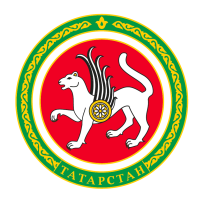 МИНИСТЕРСТВО ПО ДЕЛАМ МОЛОДЕЖИ И СПОРТУ РЕСПУБЛИКИ ТАТАРСТАНТАТАРСТАН РЕСПУБЛИКАСЫ ЯШЬЛӘР ЭШЛӘРЕ ҺӘМСПОРТ МИНИСТРЛЫГЫТАТАРСТАН РЕСПУБЛИКАСЫ ЯШЬЛӘР ЭШЛӘРЕ ҺӘМСПОРТ МИНИСТРЛЫГЫул. Петербургская, д.12, г. Казань, 420107ул. Петербургская, д.12, г. Казань, 420107Петербургская урамы, 12 нчейорт, Казаншәһәре, 420107Петербургская урамы, 12 нчейорт, Казаншәһәре, 420107Тел.: (843) 222-81-01, факс: (843) 222-81-79.E-mail: mdmst@tatar.ru, http://mdms.tatarstan.ruТел.: (843) 222-81-01, факс: (843) 222-81-79.E-mail: mdmst@tatar.ru, http://mdms.tatarstan.ruТел.: (843) 222-81-01, факс: (843) 222-81-79.E-mail: mdmst@tatar.ru, http://mdms.tatarstan.ruТел.: (843) 222-81-01, факс: (843) 222-81-79.E-mail: mdmst@tatar.ru, http://mdms.tatarstan.ruТел.: (843) 222-81-01, факс: (843) 222-81-79.E-mail: mdmst@tatar.ru, http://mdms.tatarstan.ru